INDICAÇÃO Nº 4604/2018Sugere ao Poder Executivo Municipal a roçagem e limpeza em passeio público (calçada) na Avenida Sebastião Furlan próximo a 1ª lanchonete na entrada do bairro  Cruzeiro do Sul, neste município.Excelentíssimo Senhor Prefeito Municipal, Nos termos do Art. 108 do Regimento Interno desta Casa de Leis, dirijo-me a Vossa Excelência para sugerir que, por intermédio do Setor competente, seja realizada a roçagem e em passeio público (calçada) na Avenida Sebastião Furlan próximo a 1ª lanchonete na entrada do bairro Cruzeiro do Sul, neste município.Justificativa:Conforme reivindicação dos moradores, este vereador foi procurado pelos munícipes residente no bairro Cruzeiro do Sul, solicitando a roçagem e limpeza no referido local, uma vez que o mato esta crescendo e já se encontra muito alto junto ao passeio público (calçada) impossibilitando que pedestres caminhem pelo local, sendo obrigados a desviar e passar pela rua, o que pode ocasionar graves acidentes aos mesmos; Este é um pedido não somente deste vereador, mas de todos os moradores do bairro que pedem com urgência que o problema seja resolvido o mais rápido possível. Plenário “Dr. Tancredo Neves”, em 27 de setembro de 2.018.JESUS VENDEDOR-Vereador / Vice Presidente-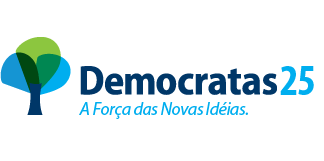 